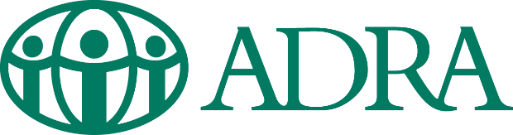 Tisková zpráva 23. 8. 2022Potřeba humanitární pomoci na Ukrajině trvá, ADRA začíná s přípravami na zimuŠest měsíců již pomáhá humanitární organizace ADRA lidem zasaženým konfliktem na Ukrajině. Za tu dobu dopravila do celkem 19 ukrajinských oblastí přes 620 tun humanitární pomoci, kterou převezlo 47 kamionů. ADRA se podílí i na evakuaci lidí z rizikových oblastí, od začátku konfliktu přepravila více než 8000 osob z bombardovaných měst na bezpečnější území. Potřeba pomoci na místě neklesá, humanitární pracovníci naopak upozorňují, že s blížící se zimou bude narůstat. „Největší nedostatek pociťují samozřejmě regiony, kde přímo probíhají boje nebo se nachází v blízkosti fronty. V těchto oblastech nefungují trhy, nebo jen v omezené míře. Předpokládáme, že v zimě se opět zvýší počet uprchlíků a vnitřně vysídlených osob. Proto se už teď na zimu připravujeme. Snažíme se posílit komunitní centra pro vnitřně vysídlené osoby na Ukrajině, ale i naše dobrovolnická centra v Česku,“ popisuje Andrej Arvensis, projektový a finanční manažer zahraničních projektů ADRA.Distribuce potravin (rýže, pohanka, ovesné vločky, těstoviny, masové konzervy atd.), i tzv. „non food items“ (nepotravinové zboží jako jsou hygienické potřeby, spacáky apod.), probíhá na třech úrovních. ADRA zaváží zboží jednak do osvobozených oblastí pod kontrolou ukrajinské vlády, kde trhy částečně fungují, ale nedokáží pokrýt všechny potřeby obyvatelstva. Druhým distribučním kanálem jsou tzv. „hot spoty“ v blízkosti aktivních bojů či přímo v bombardovaných městech, kde je dostupnost základních komodit buď velmi omezená, nebo vůbec žádná. A zatřetí materiální pomoc putuje i do tzv. komunitních center, skupinových zařízení pro vnitřně vysídlené osoby.ADRA Česká republika shromáždila na pomoc lidem zasaženým konfliktem na Ukrajině zhruba 210 000 000 Kč. Tyto finanční prostředky pochází jak od veřejných a komerčních subjektů, tak z velké části i z veřejné sbírky SOS ADRA – Pomoc Ukrajině, na kterou přispívají soukromí dárci a dárkyně. Ve sbírce se do dnešního dne podařilo vybrat přes 98 500 000 Kč. Ze všech získaných prostředků již bylo využito 99 000 000 Kč, a to především na výše zmiňovanou materiální pomoc, nákup dopravních prostředků pro evakuaci osob, domácí projekty v Česku i na finanční příspěvky nejvíce zasaženým rodinám. Jak moc je tato pomoc na místě vítaná potvrzuje Olena Slobodianiuk, která uprchla z Chersonu do bezpečnější části Ukrajiny. „ADRA pro nás byla jako světlo na konci tunelu. Neměli jsme žádnou naději a nevěděli jsme, na koho se obrátit. Vaše organizace nám velmi pomohla a podpořila nás v těžké chvíli. Jsme vám velmi vděční.“Kromě pomoci přímo na Ukrajině realizuje ADRA i řadu aktivit pro uprchlíky v Česku. Dobrovolnická centra ADRA se od začátku války podílela na asistenci nově příchozím v rámci Krajských asistenčních center pomoci Ukrajině. Jen v Moravskoslezském kraji se prostřednictvím dobrovolnických center v Ostravě, Frýdku-Místku a Havířově zapojilo 1293 dobrovolnic a dobrovolníků, kteří pomoci věnovali 16 322 hodin (680 dní). Pomáhali na nádražích, s registracemi, chodem asistenčních center, výdejem humanitární pomoci, ale třeba i s hlídáním dětí či tlumočením. V posledních týdnech se dobrovolnická centra zaměřují především na integraci uprchlíků – jazykové kurzy, volnočasové aktivity či konverzační setkávání. Do organizace se zapojilo přes 200 dobrovolnic a dobrovolníků. Jen do jazykových kurzů se již zapojilo více než 1600 nově příchozích lidí z Ukrajiny a do volnočasových aktivit přes 2000. Kontakt pro média:  Ema Klementová, Vedoucí oddělení komunikace a fundraisingu, ADRA Česká republika, e-mail: ema.klementova@adra.cz, tel.: +420 731 514 581 Veřejná sbírka Portál Darujme.cz – darujme.cz/SOSADRA, číslo účtu 66888866/0300, variabilní symbol 500  O organizaci ADRA: ADRA Česká republika je humanitární a rozvojová organizace, která pomáhá lidem v nouzi v Česku i v zahraničí. Jsme součástí mezinárodní sítě organizací ADRA působící ve více než 100 zemích světa. Poskytujeme okamžitou pomoc (nejen) při přírodních katastrofách a zlepšujeme životní podmínky lidí žijících v chudobě. Naše dobrovolnická centra po celé republice propojují lidi ochotné pomáhat s těmi, kdo pomoc potřebují (senioři a seniorky, lidé se zdravotním postižením a další). Věnujeme se také globálnímu rozvojovému vzdělávání. To vše díky pomoci našich laskavých dárců a dárkyň. Jsme tu s vámi pro druhé již od roku 1992. Více o nás zjistíte na www.adra.cz. Příběhy lidí, kterým ADRA pomohla po jejich příchodu do ČRPříběh 124. února jsem se v noci vrátila domů. Začala válka. Za týden nebyla elektřina, voda, plyn a topení, za dva týdny jídlo a peníze, za tři dům, za pět město a za sedm moje matka... Vařili jsme venku na ohni, pili tající sníh i vypouštěli vodu z kotlů, nosili jsme vodu z pramenů. Myslela jsem, že v přízemí svého domu budu schopna přežít, ale nešlo to. Když bombardování zasáhlo náš dům, létalo sklo z oken, odletěly dveře, první patro se propadlo, ale strop v přízemí vydržel. Dům se třásl a křupal. Kočka křičela, nemňoukala, vřískala. Když se situace trochu uklidnila, utekli jsme do sklepa vedlejšího domu. Ve 4 hodiny ráno můj dům vyhořel. Pak začal hořet i dům, kam jsme šli do sklepa, a museli jsme utéct jinam. Nedá se vyjádřit, co jsme cítili. Když někoho posloucháte, jak vypráví o bombardování, nebo se díváte na televizi, je to jiné, neuvědomujete si, že je to skutečné. To jsem pochopila, až když jsem to sama zažila. Je to velmi děsivé a nikdy nevíte, kdy to skončí, kolik toho ještě musíte vydržet...Příběh 2V této válce jsem ztratila svého nejbližšího člověka – otce. 26. února shodili okupanti bombu poblíž jeho domu a on zahynul. Sousedé ho pohřbili na vlastním dvoře, kde ležel dva měsíce, než proběhla oficiální exhumace. Každý den se probouzím a jdu spát s myšlenkou na něj, že jsem nebyla u toho, když zemřel, když ho pohřbívali, když ho exhumovali... Teď nemohu myslet na nic jiného, než že až se vrátím na Ukrajinu, okamžitě pojedu do otcovy vesnice k jeho hrobu a poprosím o odpuštění za všechno, co jsem neřekla nebo neudělala... Můj manžel, tatínek našich dětí slouží a bojuje za naši Ukrajinu a já se o něj velmi bojím, protože válka ještě neskončila a kdy skončí, to nikdo neví…